St. Peter's Troop 118 Boy Scout Scholarship FundStudent ApplicationPERSONAL DATAName:	(Last)	(Middle)	(First)Address:	(Street)	(City)	(State)	(Zip)Phone:    Cell phone   _______________________Email Address: Date of Birth: _______________________Parents'/Guardians' Names: _______________________________________________Parents'/Guardians' Address (if different from yours): ___________________________ACADEMIC DATAName of High School you will attend: _______________________________________Year of Graduation: 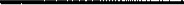 Cumulative Middle School GPA: 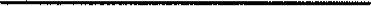 Cumulative High School GPA (if applicable):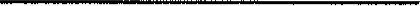 Please attach most recent cumulative transcriptDo you plan to work during the school year? SCHOOL AND COMMUNITY INVOLVEMENTList any organizations in which you have been a member or jobs in which you have been employed, Organizations may include academic, athletic, civic, religious or social groups. Jobs may also include volunteer work or internships.	Activity	No. of Years	Positions or Offices Held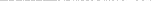 List any awards, honors or recognition received:Which of the above experiences (participation in a particular activity, leadership position or honor received) has been most important to you?ESSAYPlease attach an essay with responses to the following questions: (Essay should be 500 word minimum, 1,000 word maximum).Why is scouting important to you?What is the most important thing you have learned as a Boy Scout?REFERENCESPlease provide names and telephone numbers of three references the committee could contact regarding your character, academic potential or community involvement (from individuals other than family members).I hereby confirm that all information provided on this application is correct and I understand that any false information automatically disqualifies me from eligibility.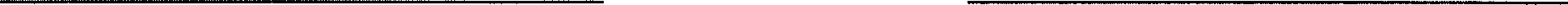 	(Signature of Applicant)	(Signature of Parent/Guardian)(Date)Please submit applications online by May 8 at:www.growyourgiving.org/scholarshipsGreater Kansas City Community Foundation1055 Broadway, Suite 130 | Kansas City, MO 64105